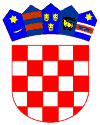           REPUBLIKA HRVATSKA                                                        OSJEČKO-BARANJSKA ŽUPANIJA                                                               Obrazac 4IZJAVA O PARTNERSTVUPartnerstvo je dogovoren, stabilan i obvezujući odnos između organizacija koji podrazumijeva zajedničke odgovornosti u provedbi projekta financiranog od strane Općine Vladislavci. Kako bi se projekt nesmetano provodio, sve organizacije koje ga provode trebaju se suglasiti s načelima dobre prakse u partnerstvu: Prije podnošenja prijave davatelju financijskih sredstava, svi partneri će pročitati tekst  natječaja i upute za podnošenje prijave te razumjeti svoju ulogu u programu/projektu.Svi partneri ovlašćuju organizaciju – prijavitelja da ih zastupa u svim poslovima s davateljem financijskih sredstava u kontekstu provedbe projekta.Organizacija – prijavitelj i sve partnerske organizacije će se redovito sastajati i zajednički raditi na provedbi projekta, vrednovanju i sagledavanju načina savladavanja izazova i poteškoća u provedbi projekta.Svi partneri će sudjelovati u pripremi zajedničkog opisnog i pojedinačnih financijskih izvješća koje organizacija – prijavitelj, u ime svih partnera podnosi davatelju financijskih sredstava. Prijedloge za promjene u projekta partneri trebaju usuglasiti prije nego ih organizacija – prijavitelj podnese davatelju financijskih sredstava. Ako se ne mogu usuglasiti, organizacija – prijavitelj to mora naznačiti prilikom podnošenja promjena na odobrenje davatelju financijskih sredstava.Pročitali smo sadržaj prijave projekta pod nazivom:     _____________________________________________________________________ koji se podnosi Općini Vladislavci i suglasni smo s njome. Obvezujemo se pridržavati gore navedenih načela dobre prakse u partnerstvu i obveza partnera navedenih u prijavi. 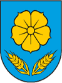 OPĆINA VLADISLAVCINaziv partnerske organizacije Ime i prezime osobe ovlaštene za zastupanjePotpis osobe ovlaštene za zastupanje i pečatMjesto i datum:Mjesto i datum:MPIme i prezime te potpis osobe ovlaštene za zastupanje prijavitelja projekta